Sunday Sermon Questions		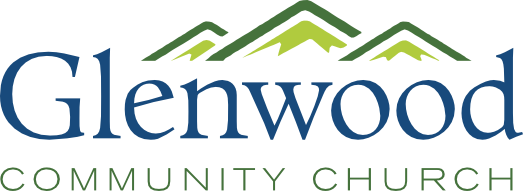 Title: Our Glorious Savior ReignsMarch 4, 2018____________________________________________________________________________________________________________Scripture Reading: Hebrews 1:1-4Have you ever become discouraged in some aspect of your life and thought about quitting? Think back on what made it so discouraging and how you dealt with it at the time.What stands out to you the most from this week’s sermon? Why?Read Hebrews 1:1-4. In what ways has God spoken to his people throughout the Bible? Why is it so important that God has graciously chosen to reveal himself to us?Read through the descriptions of the Son found in verses 2-4. Which ones stand out to you the most? Why?How would you summarize this description of Jesus if you were trying to explain it to someone else?How can seeing Jesus as he is revealed in these verses help us when we are struggling with discouragement and feel like giving up? Sometime this week read through all of Hebrews in one sitting. Read it as a letter written to encourage and challenge believers who are discouraged in their faith and are considering giving up. Which passages/verses were most challenging to you? Encouraging? Helpful?